HOY VAMOS A CONOCER LOS CONTENIDOS DE LA UNIDAD 1.Lee con atención lo que vamos a aprender en esta unidad y cómo se va a lograr. En esta unidad vamos a aprender a: • Describir las características de las capas de la Tierra que: - posibilitan el desarrollo de la vida - proveen recursos para el ser humano • Proponer medidas de protección de las capas de la Tierra. • Investigar experimentalmente la formación del suelo, sus propiedades, y la importancia de proteger el suelo de la contaminación. • Explicar las consecuencias de la erosión sobre la Tierra e identificar los agentes que la provocan. • Explicar, a partir de una investigación, los requerimientos de la fotosíntesis y aportes de científicos a través del tiempo. • Representar con modelos la transferencia de energía y materia en las cadenas alimentarias y redes alimentarias. • Analizar los efectos de la actividad humana sobre las redes alimentarias.Lee con atención como lo aprenderemos.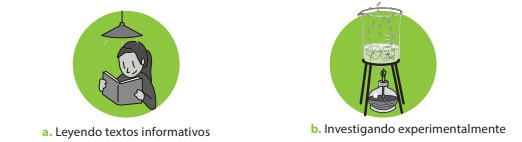 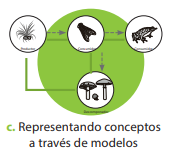 Colorea el organizador gráfico sobre la Unidad 1. Responde cuál de las preguntas del organizador gráfico es la más interesante para ti y por qué.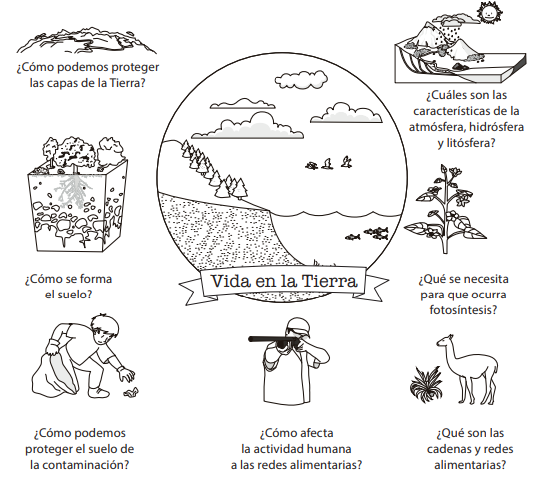 Para mi es más interesante estudiar___________________________________________________Porque __________________________________________________________________________________________________________________________________________________________________________________________________________________________________________Lee el siguiente texto:La Tierra está compuesta por diferentes capas: la atmósfera, la hidrósfera y la litósfera. La existencia de estas capas hace posible la vida en la Tierra, que es la biósfera.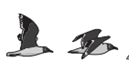 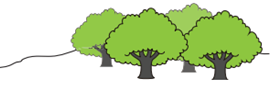 Según lo leído en el texto anterior, completa el organizador gráfico con las siguientes palabras.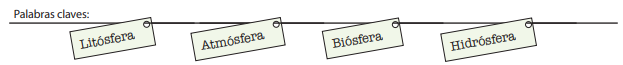 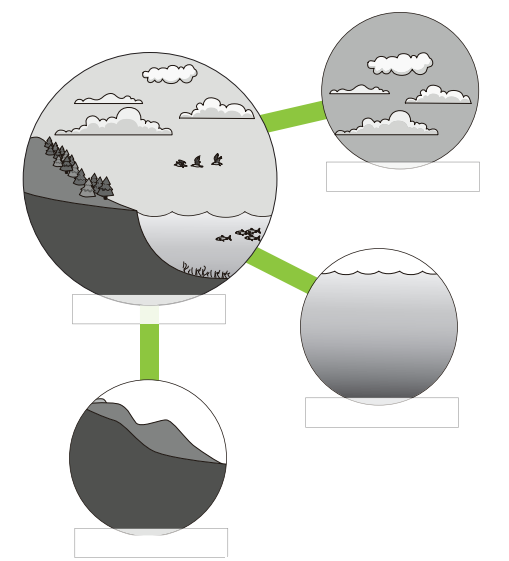 Escribe en cada recuadro el nombre de cada capa de la Tierra que permite el desarrollo de los seres vivos.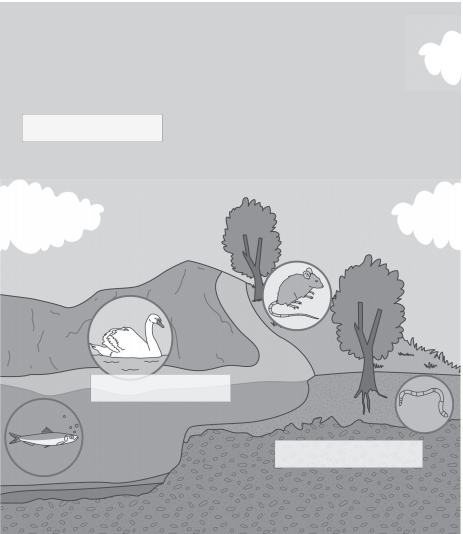 Nombra dos características de cada capa de la Tierra.Atmosfera____________________________________________________________________________________________________________________________________________________________________________________________________________________Litosfera______________________________________________________________________________________________________________________________________________________________________________________________________________________Hidrosfera_____________________________________________________________________________________________________________________________________________________________________________________________________________________¿Qué le ocurriría a los seres vivos si les faltara alguna de las capas de la Tierra?________________________________________________________________________________________________________________________________________________________________________________________________________________________________________________________________________________________________________SEMANA N°: 2ASIGNATURA: Ciencias naturales ASIGNATURA: Ciencias naturales GUÍA DE APRENDIZAJEProfesor(a): Daniela Ibaceta ValenciaGUÍA DE APRENDIZAJEProfesor(a): Daniela Ibaceta ValenciaGUÍA DE APRENDIZAJEProfesor(a): Daniela Ibaceta ValenciaNombre Estudiante:Nombre Estudiante:Curso: 6° básicoUnidad I: Los seres vivos y el suelo en que habitanUnidad I: Los seres vivos y el suelo en que habitanUnidad I: Los seres vivos y el suelo en que habitanObjetivo de Aprendizaje: OAA A Demostrar curiosidad e interés por conocer seres vivos, objetos y/o eventos que conforman el entorno natural.Objetivo de Aprendizaje: OAA A Demostrar curiosidad e interés por conocer seres vivos, objetos y/o eventos que conforman el entorno natural.Objetivo de Aprendizaje: OAA A Demostrar curiosidad e interés por conocer seres vivos, objetos y/o eventos que conforman el entorno natural.Recursos de aprendizaje a utilizar:Ppt y guía de aprendizajeRecursos de aprendizaje a utilizar:Ppt y guía de aprendizajeRecursos de aprendizaje a utilizar:Ppt y guía de aprendizajeInstrucciones:Instrucciones:Instrucciones:SEMANA N°: 3ASIGNATURA: Ciencias naturales ASIGNATURA: Ciencias naturales GUÍA DE APRENDIZAJEProfesor(a): Daniela Ibaceta ValenciaGUÍA DE APRENDIZAJEProfesor(a): Daniela Ibaceta ValenciaGUÍA DE APRENDIZAJEProfesor(a): Daniela Ibaceta ValenciaNombre Estudiante:Nombre Estudiante:Curso: 6° básicoUnidad I: Los seres vivos y el suelo en que habitanUnidad I: Los seres vivos y el suelo en que habitanUnidad I: Los seres vivos y el suelo en que habitanObjetivo de Aprendizaje: Identificar las características de las capas de la Tierra, (atmósfera, litósfera e hidrósfera), a través de descripción de sus componentes.Objetivo de Aprendizaje: Identificar las características de las capas de la Tierra, (atmósfera, litósfera e hidrósfera), a través de descripción de sus componentes.Objetivo de Aprendizaje: Identificar las características de las capas de la Tierra, (atmósfera, litósfera e hidrósfera), a través de descripción de sus componentes.Recursos de aprendizaje a utilizar:Video para introducción; https://www.youtube.com/watch?v=8IUnpPkTGwoRecursos de aprendizaje a utilizar:Video para introducción; https://www.youtube.com/watch?v=8IUnpPkTGwoRecursos de aprendizaje a utilizar:Video para introducción; https://www.youtube.com/watch?v=8IUnpPkTGwo